          Μητροπόλεως 26-28, (8ος όρφ. )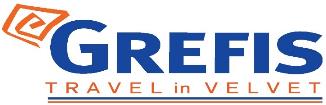 Αθήνα 105 63Τηλέφωνο: 210 3315621Φαξ: 210 3315623 – 4Email: info@grefis.gr PREMIUM ΓΥΡΟΣ ΙΤΑΛΙΑΣ  7ημ. 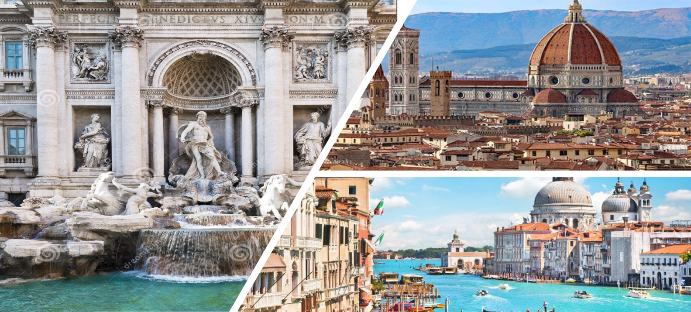 Ρώμη, Σιένα, Φλωρεντία, Βενετία, Βερόνα, Μιλάνο              Αναχωρήσεις :  21 Οκτωβρίου ‘22                                                                                                 1η μέρα: ΑΘΗΝΑ –  ΡΩΜΗ  (ξενάγηση)      Συγκέντρωση στο αεροδρόμιο και πτήση για την «αιώνια» πόλη την Ρώμη. Με την άφιξη, αρχίζει η  ξενάγηση στην «Αιώνια Πόλη». Θα επισκεφθούμε το Κολοσσαίο, το μεγαλύτερο σωζόμενο αρχαίο ρωμαϊκό αμφιθέατρο του κόσμου, και την αψίδα του Μεγάλου Κωνσταντίνου. Περνώντας από την Οδό των Αυτοκρατορικών Αγορών στην καρδιά της αρχαίας Ρώμης, θα φτάσουμε στον λόφο του Καπιτωλίου και στην Πιάτσα Βενέτσια με το ογκώδες μνημείο αφιερωμένο στον Βίκτωρα Εμμανουήλ Β΄, τον πρώτο βασιλιά της ενωμένης Ιταλίας, στο οποίο βρίσκεται και το μνημείο του Άγνωστου Στρατιώτη, στη φημισμένη Φοντάνα Ντι Τρέβι και τέλος στην πολύβουη Πιάτσα ντι Σπάνια. Ακολούθως, θα μεταφερθούμε στη μεγαλόπρεπη Βασιλική του Αγίου Πέτρου, τη μεγαλύτερη εκκλησία του κόσμου, χτισμένη πάνω στον τάφο του Αποστόλου Πέτρου, όπου μεταξύ των άλλων θα δούμε την Πιετά του Μιχαήλ Άγγελου και το κιβώριο που δεσπόζει πάνω από τον παπικό βωμό, έργο του Μπερνίνι. Μεταφορά και τακτοποίηση στο ξενοδοχείο.  Διανυκτέρευση.2η μέρα: ΡΩΜΗ – (ΒΑΤΙΚΑΝΟ) Πρωινό στο ξενοδοχείο. Σήμερα θα επισκεφθούμε το ανεξάρτητο κρατίδιο του Βατικανού, για να ξεναγηθούμε στα περίφημα μουσεία του, με εκθέματα που περιλαμβάνουν διάσημα αγάλματα του αρχαίου κόσμου και της Αναγέννησης, όπως το σύμπλεγμα του Λαοκόοντα, τον Απόλλωνα του Μπελβεντέρε, έργα των Τζιότο, Ραφαήλ, Ντα Βίντσι, Καραβάτζιο κ.ά. Περνώντας από τους περίφημους Διαδρόμους των Κηροπηγίων, των Ταπισερί, των Γεωγραφικών Χαρτών και τις Αίθουσες με τις νωπογραφίες του Ραφαήλ, θα καταλήξουμε στην Καπέλα Σιστίνα με τη θρυλική οροφή ζωγραφισμένη από τον Μιχαήλ Άγγελο. Υπόλοιπο  ημέρας  ελεύθερο να το εκμεταλλευτείτε  όπως  εσείς θέλετε . Διανυκτέρευση. 3η μέρα: ΡΩΜΗ -  ΣΙΕΝΑ – ΦΛΩΡΕΝΤΙΑ    Πρωινό  στο  ξενοδοχείο . Επιβίβαση στο λεωφορείο  και αναχώρηση για  να επισκεφθούμε την μεσαιωνική Σιένα. Έντεκα δρόμοι οδηγούν στην πανέμορφη κεντρική πλατεία Πιάτσα ντελ Κάμπο, όπου δεσπόζει το μεσαιωνικό Δημαρχείο της Σιένα. Στην περιήγησή μας στα γραφικά καλντερίμια της πόλης, θα θαυμάσουμε τα μεσαιωνικά αρχοντικά, τις εκκλησιές και τον Καθεδρικό Ναό, αφιερωμένο στην Κοίμηση της Θεοτόκου, ο οποίος θεωρείται ένα από τα σημαντικότερα έργα τέχνης σε ολόκληρη την Ιταλία. Αναχώρηση για τη Φλωρεντία, τη γενέτειρα της ιταλικής Αναγέννησης, πόλη που έχει ανακηρυχτεί Μνημείο Παγκόσμιας Πολιτιστικής Κληρονομιάς από την UNESCO. Μεταφορά στο  ξενοδοχείο μας. Τακτοποίηση στα  δωμάτια. Υπόλοιπο ημέρας  ελεύθερο  στη  υπέροχη  πόλη. Διανυκτέρευση.4η μέρα:   ΦΛΩΡΕΝΤΙΑ (ξενάγηση) - ΜΕΣΤΡΕΠρωινό στο ξενοδοχείο. Στην ξενάγησή μας θα δούμε την Πιάτσα Σαν Τζιοβάνι με το Βαπτιστήριο του Αγίου Ιωάννη και τον αναγεννησιακό Καθεδρικό Ναό Σάντα Μαρία Ντελ Φιόρε, με τον περίφημο τρούλο του Μπρουνελέσκι. Συνεχίζοντας, θα κατέβουμε ως την Πιάτσα ντε λα Σινιορία, που στολίζει το σιντριβάνι του Ποσειδώνα και αντίγραφο του αγάλματος του Δαβίδ του Μιχαήλ Άγγελου. Εδώ βρίσκεται το Παλάτσο Βέκιο, που στεγάζει σήμερα το Δημαρχείο της πόλης, και η Λότζα με αγάλματα σπουδαίων Φλωρεντίνων γλυπτών. Συνεχίζουμε για την περίφημη Πινακοθήκη Ουφίτσι, την ξακουστή και πολύ φωτογραφημένη γέφυρα Πόντε Βέκιο με τα αμέτρητα κοσμηματοπωλεία, και την Πιάτσα Ρεπούμπλικα, μία από τις κεντρικότερες πλατείες της Φλωρεντίας, με τη χαρακτηριστική αψίδα Αρκόνε και τα ιστορικά καφέ Gilli και Paszkowski. Χρόνος ελεύθερος για ψώνια στην αγορά του Σαν Λορέντζο ή επίσκεψη στο Παλάτσο Πίττι, την πολυτελή κατοικία των Μεδίκων. Κατόπιν, αναχώρηση για το Μέστρε, όπου θα τακτοποιηθούμε στο ξενοδοχείο μας και θα διανυκτερεύσουμε.5η μέρα: ΜΕΣΤΡΕ  - ΒΕΝΕΤΙΑ (ξενάγηση)      Πρωινό στο ξενοδοχείο. Αναχώρηση για τη πιο ρομαντική πόλη του κόσμου, χτισμένη πάνω σε 118 μικρά νησιά, που ενώνονται με 410 περίπου γέφυρες, και έχει ανακηρυχτεί Μνημείο Παγκόσμιας Πολιτιστικής Κληρονομιάς από την UNESCO. Από το Τρονκέτο, θα πάρουμε το  βαπορέτο, έξοδα εξ ιδίων και θα καταλήξουμε στην περιοχή Καστέλλο, όπου βρίσκεται η ορθόδοξη εκκλησία του Αγίου Γεωργίου των Ελλήνων και το Βυζαντινό Ινστιτούτο. Περνώντας από γραφικές γέφυρες και στενά σοκάκια, θα δούμε το επιβλητικό Παλάτσο των Δόγηδων, μια φαντασμαγορία από ροζ και λευκό μάρμαρο σε βενετσιάνικο-γοτθικό στιλ, και θα καταλήξουμε στην Πλατεία του Αγίου Μάρκου, «το ωραιότερο σαλόνι της Ευρώπης», όπως το χαρακτήρισε ο Ναπολέοντας. Εδώ βρίσκεται ο περίφημος Καθεδρικός του Αγίου Μάρκου, αριστούργημα βυζαντινής αρχιτεκτονικής, με εντυπωσιακά ψηφιδωτά, το καμπαναριό του (Καμπανίλε), ο Πύργος του Ρολογιού, η Μαρκιανή Βιβλιοθήκη και το περίφημο Μουσείο Καρέρ. Τέλος, θα επισκεφθούμε ένα από τα λίγα εργαστήρια κατασκευής Murano. Χρόνος ελεύθερος. Έπειτα, μεταφορά στο Μέστρε και διανυκτέρευση. 6η μέρα: ΜΕΣΤΡΕ -  ΒΕΡΟΝΑ - ΜΙΛΑΝΟ    Πρωινό στο ξενοδοχείο. Αναχώρηση για τη ρομαντική Βερόνα, την πόλη των αιώνιων εραστών του Σαίξπηρ, στις όχθες του ποταμού Αδίγη. Στην κεντρική Πλατεία Μπρα θα δούμε την περίφημη ρωμαϊκή Αρένα, και θα συνεχίσουμε για τις όμορφες πλατείες Ντελ Έρμπε και Ντέι Σινιόρι, που περιβάλλονται από άριστα διατηρημένα μεσαιωνικά κτήρια, και φυσικά για το «αρχοντικό των Καπουλέτων» με το θρυλικό μπαλκόνι της Ιουλιέτας. Χρόνος ελεύθερος και έπειτα αναχώρηση για το Μιλάνο. Το απόγευμα άφιξη στην πρωτεύουσα του Ιταλικού Βορρά και ξενάγηση πόλης. Θα δούμε το κάστρο των Σφόρτσα, την Πιάτσα ντελ Ντουόμο που είναι η κεντρική πλατεία την πόλης και πήρε το όνομα της από τον επιβλητικό καθεδρικό ναό του Μιλάνου. Ο εντυπωσιακός Καθεδρικός του Μιλάνου (Ντουόμο ντι Μιλάνο) είναι η έδρα του αρχιεπίσκοπου της πόλης και θεωρείται ένας από τους σημαντικότερους Καθεδρικούς Ναός παγκοσμίως. Θα επισκεφθούμε την Γκαλερία Βιτόριο Εμανουέλε Β’, που πήρε το όνομα της από τον πρώτο βασιλιά της ενωμένης Ιταλίας. Το κτίριο αποτελείται από δύο γυάλινες θολωτές στοές και συνδέει τις πλατείες Πιάτσα ντελ Ντουόμο με την Πιάτσα ντελα Σκάλα. Η Όπερα Λα Σκάλα ή αλλιώς η Σκάλα του Μιλάνου, είναι ένα από τα πιο γνωστά θέατρα όπερας του κόσμου και πήρε το όνομα της από την εκκλησία που βρισκόταν στην ίδια θέση, την Αγία Μαρία della Scala. Αργά το απόγευμα μεταφορά και τακτοποίηση στο ξενοδοχείο. Διανυκτέρευση. 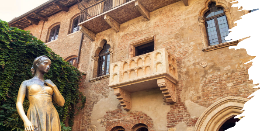 7η μέρα: ΜΙΛΑΝΟ – ΑΘΗΝΑ      Πρωινό στο ξενοδοχείο. Χρόνος ελεύθερος για σύντομο shopping μέχρι την ώρα που θα αναχωρήσουμε για το αεροδρόμιο για την πτήση επιστροφής μας στην Αθήνα.     Περιλαμβάνονται:Αεροπορικά εισιτήρια οικονομικής θέσης Αθήνα - Ρώμη & Μιλάνο - Αθήνα με πτήσεις της Sky Express.Πολυτελές κλιματιζόμενο πούλμαν του γραφείου μας για τις μεταφορές και μετακινήσεις σύμφωνα με το πρόγραμμα.Διαμονή σε επιλεγμένα ξενοδοχεία 4*(Mama Shelter 4*lux. στη Ρώμη, Hotel Mediterraneo 4* κεντρικότατο στη Φλωρεντία, Hotel Leonardo Royal 4*sup. στο Μέστρε, Hotel Leonardo 4* στο Μιλάνο), ή παρόμοια.   Πρωινό μπουφέ καθημερινά.  Εκδρομές, περιηγήσεις, ξεναγήσεις, όπως αναφέρονται στο αναλυτικό πρόγραμμα της εκδρομής.Ελληνόφωνος τοπικός ξεναγός στη Φλωρεντία και στα Μουσεία Βατικανού.Έμπειρο αρχηγός - συνοδός του γραφείου μας.Ασφάλεια αστικής/επαγγελματικής ευθύνης. Φ.Π.Α.Μια χειραποσκευή μέχρι 8 κιλά Μια βαλίτσα μέχρι 20 κιλά Δεν περιλαμβάνονται:Φόροι αεροδρομίων, επίναυλος καυσίμων & Check Points (225€).Είσοδοι σε μουσεία, σε αρχαιολογικούς χώρους, θεάματα και γενικά όπου απαιτείται.Εισιτήριο εισόδου στα Μουσεία Βατικανού 30€ ενήλικους, 20€ για ανήλικους.Βαπορέτο για την μετακίνησή μας στη Βενετία (15€-20€).Ό,τι ρητά αναφέρεται ως προαιρετικό ή προτεινόμενο.Δημοτικοί φόροι ξενοδοχείων το άτομο τη βραδιά (Μιλάνο 5€, Mέστρε 3,10€, Φλωρεντία  4,80€,  Ρώμη 6€). Για την ξενάγηση στα Μουσεία του Βατικανού θα πρέπει πριν την αναχώρηση σας να δηλώσετε συμμετοχή και να προπληρώσετε το κόστος εισόδου (30€ για ενήλικες και 20€ για παιδιά μέχρι 18 ετών). Σε άλλη περίπτωση δεν υπάρχει δυνατότητα να εξασφαλίσουμε την είσοδός σας, στα Μουσεία του Βατικανού.Διαφοροποίηση στη ροή – σειρά των επισκέψεων του προγράμματος, ενδέχεται να γίνει, χωρίς να παραλειφθεί καμία επίσκεψη.Για τους επιβάτες που ταξιδεύουν με τη SkyExpress και επιθυμούν να προσθέσουν πτήσεις εσωτερικού, το επιπλέον κόστος είναι από +90€/άτομο, πάντα ανάλογα τη διαθεσιμότητα.Τιμοκατάλογος Τιμή κατ’ άτομο σε ΔίκλινοΠαιδική τιμή (έως 12 ετών)Τιμή κατ’ άτομο σε ΜονόκλινοEarly booking 595€-895€ Κανονική τιμή645€-945€  Φόροι αεροδρομίων, επίναυλος καυσίμων & check points    225€  Φόροι αεροδρομίων, επίναυλος καυσίμων & check points    225€  Φόροι αεροδρομίων, επίναυλος καυσίμων & check points    225€  Φόροι αεροδρομίων, επίναυλος καυσίμων & check points    225€  Πτήσεις    Αναχώρηση:  Αθήνα – Ρώμη        10.55 - 12.00   
   Επιστροφή:    Μιλάνο – Αθήνα     15.35 - 19:00 